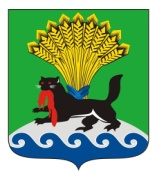 РОССИЙСКАЯ ФЕДЕРАЦИЯИРКУТСКАЯ ОБЛАСТЬИРКУТСКОЕ РАЙОННОЕ МУНИЦИПАЛЬНОЕ ОБРАЗОВАНИЕАДМИНИСТРАЦИЯПОСТАНОВЛЕНИЕот «___»__________20__г.                                                                                     № ___Об утверждении муниципальной программы Иркутского районного муниципального образования «Охрана окружающей среды в Иркутском районном муниципальном образовании» на 2019-2023 годыВ соответствии с Федеральным законом от 06.10.2003 № 131-ФЗ «Об общих принципах организации местного самоуправления в Российской Федерации», статьей 179 Бюджетного кодекса Российской Федерации,  руководствуясь постановлением администрации Иркутского районного муниципального образования от 19.09.2013 № 3962 «Об утверждении Порядка принятия решений о разработке муниципальных программ Иркутского районного муниципального образования и их формирования и реализации и Порядка проведения и критериев оценки эффективности реализации муниципальных программ Иркутского районного муниципального образования», постановлением администрации Иркутского районного муниципального образования от 07.08.2017 № 293 «Об утверждении Перечня муниципальных программ Иркутского районного муниципального образования», протоколом заседания экспертного Совета по вопросам разработки и реализации муниципальных программ Иркутского районного муниципального образования от 12.11.2018, статьями 39, 45, 54 Устава Иркутского районного муниципального образования, администрация Иркутского районного муниципального образованияПОСТАНОВЛЯЕТ:1. Утвердить муниципальную программу Иркутского районного муниципального образования «Охрана окружающей среды в Иркутском районном муниципальном образовании» на 2019-2023 годы (прилагается).2. Опубликовать настоящее постановление в газете «Ангарские огни»                 и разместить в информационно-телекоммуникационной сети «Интернет»                  на официальном сайте Иркутского районного муниципального образования www.irkraion.ru3. Экономическому управлению администрации Иркутского районного муниципального образования разместить настоящее постановление                           в государственной автоматизированной информационной системе «Управление».4. Контроль исполнения настоящего постановления возложить                             на заместителя Мэра района.Мэр                                                                                                                  Л.П.Фролов             Приложениеутвержденапостановлением администрации Иркутского районного муниципального образования от _________________  № ____Муниципальная  программаИркутского районного муниципального образования«Охрана окружающей среды в  Иркутском районном муниципальном образовании» на 2019-2023 годыПАСПОРТ МУНИЦИПАЛЬНОЙ  ПРОГРАММЫ2. ХАРАКТЕРИСТИКА ТЕКУЩЕГО СОСТОЯНИЯ СФЕРЫ РЕАЛИЗАЦИИ МУНИЦИПАЛЬНОЙ ПРОГРАММЫОснованием для разработки муниципальной программы Иркутского районного муниципального образования «Охрана окружающей среды в Иркутском районном муниципальном образовании»  на 2019-2023 годы являются требования Федерального Закона от 10.01.2002 № 7-ФЗ «Об охране окружающей среды», Федерального Закона от 24.06.1998 № 89-ФЗ «Об отходах производства и потребления». Необходимость в решении проблемы экологической безопасности населения обусловлена неблагоприятными для человека и живой природы изменениями в состоянии окружающей природной среды: ее загрязнением, истощением используемых ресурсов, нарушением многих жизненно важных природных процессов и циклов, в то время как Конституция Российской Федерации гарантирует право каждого на благоприятную окружающую среду, достоверную информацию о ее состоянии и на возмещение ущерба, причиненного его здоровью или имуществу экологическим правонарушением (ст. 42 Конституции Российской Федерации). Муниципальная программа разрабатывается в соответствии с требованиями постановления администрации Иркутского районного муниципального образования от 19.09.2013 № 3962 «Об утверждении порядка принятия решений о разработке муниципальных программ Иркутского районного муниципального образования и их формирования и реализации и Порядка проведения и критериев оценки эффективности реализации муниципальных программ Иркутского районного муниципального образования».Отходы производства и потребленияПроблемой Иркутского районного муниципального образования являются несанкционированные свалки.По информации муниципальных образований ИРМО на территории района расположено 94 несанкционированные  свалки ТКО. В настоящее время в Иркутской области, в том числе и в районе, только 2% отходов производства идет на захоронение, 24% - перерабатывается, остальные же ТКО хранятся на свалках и полигонах. Кроме опасности возникновения инфекционных и паразитарных заболеваний, существует опасность возгорания несанкционированных свалок и отравление токсинами фтористого газа, демиталамина. Несанкционированные свалки требуют осуществления мероприятий по рекультивации или утилизации, так как огромную угрозу представляет размножение грызунов. Морфологический состав мусора на свалках разнообразен, имеются и останки животных, что крайне опасно для населения близлежащих поселений.Антропогенное воздействие на окружающую среду, как известно, напрямую оказывает влияние на здоровье человека. Так, образование несанкционированных  свалок, существенно воздействует на качество питьевой воды, почвенного состава.  Анализ вышеизложенной проблемы требует принятия конкретных и срочных действий администрации района и муниципальных образований ИРМО по разработке программы на период 2019-2023 гг. В связи с чем, в рамках муниципальной программы разработаны мероприятия по очистке территорий муниципальных образований ИРМО от несанкционированных свалок. Данные мероприятия позволят сформировать систему организации сбора и вывоза ТКО на территориях муниципальных образований ИРМО, что будет способствовать улучшению санитарного состояния населенных пунктов и уменьшению негативного воздействия отходов на окружающую среду.Экологическое воспитаниеАктуальность комплексных проблем экологии, объективная потребность их разрешения ставит новые задачи экологического воспитания и образования населения.  На современном этапе взаимодействия общества и природы нельзя ограничиваться только развитием чувства любви к природе у каждого человека. Главным является воспитание ответственности за состояние природной среды.Непрерывность, преемственность экологического воспитания и образования детей в детском саду, школе необходимо для формирования целостного восприятия среды, бережного отношения к природе.Целью реализации мероприятий по экологическому просвещению является изменение мировоззрения и как следствие, стиля поведения человека. Действенными и эффективными механизмами экологического образования и просвещения населения являются реализация экологических образовательных программ в учреждениях всех уровней. Процесс формирования экологической культуры очень длительный, поэтому реализация мероприятий по экологическому воспитанию, образованию и просвещению остается актуальной.Мероприятия программы способствуют повышению экологической грамотности населения, привлечению внимания к экологическим проблемам Иркутского районного муниципального образования.АктуальностьАнализ вышеизложенных проблем требует принятия конкретных и срочных действий администрации района и муниципальных образований ИРМО по разработке муниципальной программы на  период 2019-2023 гг.  Применение программно-целевого метода позволит обеспечить комплексный подход в решении указанных проблем в сфере обеспечения охраны окружающей среды и социально-экономического развития Иркутского районного муниципального образования.Актуальность разработки данной муниципальной программы обусловлена необходимостью совершенствования экологической политики с целью обеспечения экологической грамотности и безопасности населения Иркутского районного муниципального образования, путем применения программного целевого подхода, позволяющего рационально и экологически эффективно использовать природные и финансовые ресурсы муниципального образования Иркутского района.3. ЦЕЛЬ И ЗАДАЧИ, ЦЕЛЕВЫЕ ПОКАЗАТЕЛИ, СРОКИ                 РЕАЛИЗАЦИИ МУНИЦИПАЛЬНОЙ ПРОГРАММЫЦелью муниципальной программы обеспечение благоприятного состояния окружающей среды  и предотвращение вредного воздействия на нее отходов производства и потребления; повышение уровня экологической грамотности населения Иркутского районного муниципального образования.Для достижения поставленной цели необходимо решение следующих задач:1. Организация деятельности по очистке территорий муниципальных образований ИРМО от несанкционированных свалок ТКО при взаимодействии с органами местного самоуправления муниципальных образований ИРМО.2. Проведение информационных мероприятий, направленных на повышение экологической грамотности населения. Практическая реализация основных мероприятий программы позволит добиться:1. За период реализации муниципальной программы к концу 2023 года будет организована деятельность по очистке территорий муниципальных образований ИРМО от несанкционированных свалок ТКО при взаимодействии с органами местного самоуправления муниципальных образований ИРМО на 75%. 2. За период реализации муниципальной программы к концу 2023 года будет организовано 294 мероприятия по санитарной очистке территорий муниципальных образований ИРМО.3. Количество проведенных информационных мероприятий, направленных на повышение экологической грамотности населения за период реализации муниципальной программы на 2019-2023 годы – 53 мероприятия.ЗНАЧЕНИЕ ЦЕЛЕВЫХ ПОКАЗАТЕЛЕЙ4. ОБОСНОВАНИЕ ВЫДЕЛЕНИЯ ПОДПРОГРАММ И ХАРАКТЕРИСТИКА ОСНОВНЫХ МЕРОПРИЯТИЙ ПОДПРОГРАММДля достижения заявленной цели и решения поставленных задач в рамках муниципальной программы предусмотрена реализация 2 подпрограмм. Подпрограммы и включенные в них основные мероприятия представляют в совокупности комплекс взаимосвязанных мер, направленных на обеспечение реализации муниципальной программы. Мероприятия, включенные в программу, постоянно корректируются в зависимости от экологической и экономической ситуации.подпрограмма «Отходы производства и потребления в Иркутском районном муниципальном образовании» на 2019-2023 годы (приложение 1). Основное мероприятие подпрограммы направленно на организацию деятельности по очистке территорий муниципальных образований ИРМО от несанкционированных свалок ТКО при взаимодействии с органами местного самоуправления муниципальных образований ИРМО. Основное мероприятие реализуется путем:- организации  деятельности по очистке территорий муниципальных образований ИРМО от несанкционированных свалок ТКО при  взаимодействии с органами местного самоуправления муниципальных образований ИРМО;- организации месячников по санитарной очистке территорий  муниципальных территорий  ИРМО.подпрограмма «Экологическое воспитание, образование и просвещение населения в Иркутском районном муниципальном образовании» на 2019-2023 годы (приложение 2).Основные мероприятия направлены: - на повышение уровня экологической грамотности населения Иркутского районного муниципального образования.         Муниципальная программа является гибкой, допускающей и предполагающей в ходе реализации природоохранных мероприятий, их корректировку и обеспечение координации с планами социально-экономического развития территории и предприятий.5. РЕСУРСНОЕ ОБЕСПЕЧЕНИЕ МУНИЦИПАЛЬНОЙ ПРОГРАММЫИсточником финансирования реализации мероприятий муниципальной программы являются средства районного бюджета.Муниципальная программа разработана в соответствии:1. С государственной программой Иркутской области «Охрана окружающей среды» на 2014-2020 годы, утвержденной постановлением Правительства Иркутской области от 24.10.2013 № 444-пп.Общий объем расходов на реализацию муниципальной программы составляет 50 000,00 руб. Принятые сокращения: ОБ – средства областного бюджета, РБ – средства районного бюджета, ФБ – средства федерального бюджета.6. АНАЛИЗ РИСКОВ РЕАЛИЗАЦИИ МУНИЦИПАЛЬНОЙ ПРОГРАММЫ И ОПИСАНИЕ МЕР УПРАВЛЕНИЯ РИСКАМИ РЕАЛИЗАЦИИ МУНИЦИПАЛЬНОЙ ПРОГРАММЫРеализация муниципальной программы сопряжена с рядом макроэкономических, социальных, финансовых и иных рисков, которые могут привести к несвоевременному или неполному решению задач муниципальной программы, нерациональному использованию ресурсов, другим негативным последствиям, а так же к рискам, обусловленным внутренними факторами и зависящими от ответственного исполнителя, соисполнителей и участников муниципальной программы (организационные риски). Управление рисками при реализации муниципальной программы и минимизация их негативных последствий при выполнении муниципальной программы будет осуществляться на основе оперативного и среднесрочного планирования работ.Муниципальная программа является гибкой, допускающей и предполагающей в ходе реализации природоохранных мероприятий, их корректировку и обеспечение координации с планами социально-экономического развития территории и предприятий.Исходя из вышеизложенного, система управления реализацией муниципальной программы предусматривает следующие меры, направленные на управление рисками:- использование принципа гибкости ресурсного обеспечения при планировании мероприятий, своевременной корректировки планов для обеспечения наиболее эффективного использования выделенных ресурсов;- периодическая корректировка состава программных мероприятий и показателей с учетом достигнутых результатов и текущих условий реализации муниципальной программы.Комплексная оценка рисков, возникающих при реализации мероприятий муниципальной программы, приведена в таблице:7. МЕХАНИЗМ РЕАЛИЗАЦИИ МУНИЦИПАЛЬНОЙ ПРОГРАММЫ1. Реализация муниципальной программы осуществляется в соответствии с планами мероприятий подпрограмм.2. Ответственный исполнитель:- обеспечивает разработку, согласование с соисполнителями и утверждение муниципальной программы;- формирует структуру муниципальной программы, а также перечень участников муниципальной программы;- обеспечивает проведение общественного обсуждения проекта муниципальной программы в порядке, утвержденном постановлением администрации Иркутского района;- организует реализацию муниципальной программы, координирует деятельность соисполнителей и участников муниципальной программы, несет ответственность за достижение целевых показателей муниципальной программы, а также за достижение ожидаемых конечных результатов ее реализации;- готовит предложения для принятия  решения о внесении изменений в муниципальную программу, обеспечивает разработку проектов изменений в муниципальную программу, их согласование и утверждение;- рекомендует соисполнителям и участникам муниципальной программы осуществить разработку отдельных мероприятий, в том числе в форме основного мероприятия;- после утверждения (в том числе в случае внесения изменений) муниципальной программы в течение 2 рабочих дней предоставляет в экономическое управление ее актуальную редакцию по форме в соответствии с требованиями Постановления Правительства Российской Федерации от 25.06.2015 № 631 «О порядке государственной регистрации документов стратегического планирования и ведения федерального государственного реестра документов стратегического планирования», Приказа Минэкономразвития России от 11.11.2015 № 831 «Об установлении требований к форме уведомления об утверждении (одобрении) документа стратегического планирования или внесении в него изменений, порядка ее заполнения и представления»;- осуществляет мониторинг реализации муниципальной программы;- проводит расчеты по оценке эффективности реализации муниципальной программы;- запрашивает у соисполнителей и участников муниципальной программы информацию о ходе реализации муниципальной программы;- готовит ежегодный доклад о ходе реализации муниципальной программы и оценке эффективности ее реализации и предоставляет их в экономическое управление;- размещает информацию о ходе реализации и достигнутых результатах муниципальной программы на официальном сайте администрации Иркутского районного муниципального образования (www.irkraion.ru).3. Соисполнители:- обеспечивают разработку и согласование с участниками муниципальной программы подпрограмм;- организуют реализацию подпрограмм, координируют деятельность участников муниципальной программы по реализации основных мероприятий подпрограмм, несут ответственность за достижение целевых показателей подпрограмм;- осуществляют распределение предельных объемов бюджетных ассигнований на очередной финансовый год и плановый период по основным мероприятиям подпрограмм;- разрабатывают и согласовывают проект муниципальной программы, проект изменений в муниципальную программу в части подпрограмм;- формируют предложения по разработке проекта муниципальной программы, внесению изменений в муниципальную программу, направляют их ответственному исполнителю;- запрашивают у участников муниципальной программы информацию о ходе реализации основных мероприятий;- разрабатывают и представляют ответственному исполнителю отчеты о реализации подпрограммы;- представляют ответственному исполнителю копии актов, подтверждающих сдачу и прием в эксплуатацию объектов, строительство которых завершено, актов выполнения работ и иных документов, подтверждающих исполнение обязательств по заключенным муниципальным контрактам в рамках реализации подпрограмм.4. Участники муниципальной программы:- осуществляют разработку и реализацию основных мероприятий;- осуществляют распределение предельных объемов бюджетных ассигнований на очередной финансовый год и плановый период по мероприятиям, входящим в основные мероприятия;- согласовывают проект подпрограммы, включение в проекты подпрограмм основных мероприятий, проект изменений в подпрограмму в части основных мероприятий;- формируют предложения по разработке проекта подпрограммы, внесению изменений в подпрограмму;- разрабатывают и представляют соисполнителю отчеты о реализации основных мероприятий.5. Участники мероприятий муниципальной программы участвуют в реализации мероприятий подпрограмм.6. Ответственный исполнитель совместно с соисполнителями в срок до 20 февраля года, следующего за отчетным, формирует и представляет в экономическое управление  ежегодный отчет о реализации муниципальной программы за отчетный год.По муниципальной программе, срок реализации которой завершился в отчетном году, формируется итоговый отчет за весь период реализации муниципальной программы, который включает в себя отчет о реализации муниципальной программы за отчетный год.7. Ежегодный (итоговый) отчет о реализации муниципальной программы рассматривается на заседании экспертного Совета, по результатам которого принимается решение об эффективности реализации муниципальной программы.В случае, если ожидаемая эффективность не достигнута или эффективность по сравнению с предыдущим годом снизилась экспертным Советом могут формироваться предложения об объеме финансирования мероприятий муниципальной программы и (или) досрочном прекращении либо приостановлении реализации отдельных мероприятий муниципальной программы (подпрограммы), подпрограммы или муниципальной программы в целом.8. Учитывая предложения экспертного Совета об эффективности реализации муниципальной программы, не позднее одного месяца до дня внесения проекта решения о районном бюджете на очередной финансовый год и плановый период в Думу Иркутского районного муниципального образования, может быть принято решение об объеме финансирования мероприятий муниципальной программы и (или) досрочном прекращении либо приостановлении реализации отдельных мероприятий муниципальной программы (подпрограммы), подпрограммы или муниципальной программы в целом. Указанное решение оформляется постановлением администрации Иркутского районного муниципального образования о внесении изменений в муниципальную программу, которое готовит ответственный исполнитель.ОЖИДАЕМЫЕ КОНЕЧНЫЕ РЕЗУЛЬТАТЫ РЕАЛИЗАЦИИ МУНИЦИПАЛЬНОЙ ПРОГРАММЫОжидаемые основные конечные результаты реализации муниципальной программы:1. За период реализации муниципальной программы к концу 2023 года будет организована деятельность по очистке территорий муниципальных образований ИРМО от несанкционированных свалок ТКО при взаимодействии с органами местного самоуправления муниципальных образований ИРМО на 75%.2. За период реализации муниципальной программы к концу 2023 года будет организовано 294 мероприятия по санитарной очистке территорий муниципальных образований ИРМО.3. 	Количество проведенных информационных мероприятий, направленных на повышение экологической грамотности населения за период реализации муниципальной программы на 2019-2023 годы – 53 мероприятия.9. ПОДПРОГРАММЫ МУНИЦИПАЛЬНОЙ ПРОГРАММЫПриложение 1к муниципальной программе Подпрограмма«Отходы производства и потребления в  Иркутском районном муниципальном образовании»на 2019-2023 годыПАСПОРТ ПОДПРОГРАММЫ2. ЦЕЛЬ И ЗАДАЧИ, ЦЕЛЕВЫЕ ПОКАЗАТЕЛИ, СРОКИ РЕАЛИЗАЦИИ МУНИЦИПАЛЬНОЙ ПОДПРОГРАММЫЦель: Стабилизация ситуации в сфере обращения с ТКО на территории муниципальных образований ИРМО.Задачей подпрограммы является организация деятельности по очистке территорий муниципальных образований ИРМО от несанкционированных свалок ТКО при взаимодействии с органами местного самоуправления муниципальных образований ИРМО. Целевые показатели подпрограммы:	- организована деятельность по очистке территорий муниципальных образований ИРМО от несанкционированных свалок при взаимодействии с органами местного самоуправления муниципальных образований ИРМО  (% от общего числа свалок); -проведенные месячники по санитарной очистке территорий муниципальных образований ИРМО от ТКО (количество мероприятий);К концу реализации подпрограммы планируется:1. организовать деятельность по очистке территорий муниципальных образований ИРМО от несанкционированных свалок ТКО при взаимодействии с органами местного самоуправления муниципальных образований ИРМО на 75%.2. организовать 294 мероприятия по санитарной очистке территорий муниципальных образований ИРМО.Значения целевых показателей4. РЕСУРСНОЕ ОБЕСПЕЧЕНИЕ ПОДПРОГРАММЫОбщий объем расходов на реализацию подпрограммы составляет 0,00 рублей.          Объемы финансирования подпрограммы ежегодно уточняются при формировании районного бюджета на соответствующий финансовый год исходя из возможностей районного бюджета и затрат, необходимых для реализации подпрограммы. Принятые сокращения: ОБ – средства областного бюджета, РБ – средства районного бюджета, ФБ – средства федерального бюджета.Приложение 2к муниципальной программеПодпрограмма«Экологическое воспитание, образование и просвещение населения                в  Иркутском районном муниципальном образовании» на 2019-2023 годыПАСПОРТ ПОДПРОГРАММЫ2. ЦЕЛЬ И ЗАДАЧИ, ЦЕЛЕВЫЕ ПОКАЗАТЕЛИ, СРОКИ РЕАЛИЗАЦИИ МУНИЦИПАЛЬНОЙ ПОДПРОГРАММЫЦель: Повышение уровня экологической грамотности населения Иркутского районного муниципального образования.Задачей подпрограммы является: 1. Проведение информационных мероприятий, направленных на повышение экологической грамотности населения. Целевыми показателями являются проведенные информационные мероприятия, направленные на повышение экологической грамотности населения.    Реализация программы предполагается  в период с 2019-2023 годы.Решение задач позволит прийти к следующим результатам:1. Количество проведенных информационных мероприятий, направленных на повышение экологической грамотности населения за период реализации подпрограммы на 2019-2023 годы – 53 мероприятия. Значения целевых показателейНаименование муниципальной программы«Охрана окружающей среды  в  Иркутском районном муниципальном образовании» на 2019-2023 годы» (далее – муниципальная программа). Ответственный исполнитель муниципальной программыКомитет по управлению муниципальным имуществом и жизнеобеспечению администрации Иркутского районного муниципального образования (далее – КУМИ ИРМО).Соисполнители муниципальной программы-КУМИ ИРМО;-Управление образования администрации Иркутского районного муниципального образования.Участники  муниципальной программы-КУМИ ИРМО;-Управление образования администрации Иркутского районного муниципального образования; Администрации муниципальных образований городских и сельских поселений  Иркутского районного муниципального образования (далее – муниципальные образования ИРМО) (по согласованию).Цель  муниципальной программыСтабилизация ситуации в сфере обращения с твердыми коммунальными отходами на территории муниципальных образований ИРМО. Повышение уровня экологической грамотности населения Иркутского районного муниципального образования.Задачи  муниципальной программы1. Организация деятельности по очистке территорий муниципальных образований ИРМО от несанкционированных свалок твердых коммунальных отходов (далее – ТКО) при взаимодействии с органами местного самоуправления муниципальных образований ИРМО.2. Проведение информационных мероприятий, направленных на повышение экологической грамотности населения.  Сроки реализации муниципальной программы2019-2023 годы Целевые показатели муниципальной программы-организована деятельность по очистке территорий муниципальных образований ИРМО от несанкционированных свалок (% от общего числа свалок); -проведенные месячники по санитарной очистке территорий муниципальных образований ИРМО от ТКО (количество мероприятий);-проведенные информационные мероприятия, направленные на повышение экологической грамотности населения.    Подпрограммы муниципальной программы«Отходы производства и потребления в Иркутском районном муниципальном образовании» на 2019-2023 годы;   «Экологическое воспитание, образование и просвещение населения в Иркутском районном муниципальном образовании» на 2019-2023 годы.Ресурсное обеспечение муниципальной  программы 2019-2023 годы.  Всего – 50 000,00 руб., в т.ч.:- районный бюджет – 50 000,00 руб.,2019 г. Всего - 50 000,00 руб., в т.ч.:- районный бюджет – 50 000,00 руб.Объемы финансирования муниципальной программы ежегодно уточняются при формировании районного бюджета на соответствующий финансовый год исходя из возможностей районного бюджета и затрат, необходимых для реализации программы.Ожидаемые конечные результаты реализации муниципальной  программы1. За период реализации муниципальной программы к концу 2023 года будет организована деятельность по очистке территорий муниципальных образований ИРМО от несанкционированных свалок ТКО при взаимодействии с органами местного самоуправления муниципальных образований ИРМО на 75%.2. За период реализации муниципальной программы к концу 2023 года, будет организовано 294 мероприятия по санитарной очистке территорий муниципальных образований ИРМО.3. Количество проведенных информационных мероприятий, направленных на повышение экологической грамотности населения за период реализации муниципальной программы на 2019-2023 годы – 53 мероприятия.№ № п/пНаименование целевого показателяНаименование целевого показателяЕд. изм.Значения целевых показателейЗначения целевых показателейЗначения целевых показателейЗначения целевых показателейЗначения целевых показателейЗначения целевых показателейЗначения целевых показателей№ № п/пНаименование целевого показателяНаименование целевого показателяЕд. изм.2019г.2020г.2021г.2022г.2023г.2023г.2023г.Подпрограмма «Отходы производства и потребления в Иркутском районном муниципальном образовании» на 2019-2023 годыПодпрограмма «Отходы производства и потребления в Иркутском районном муниципальном образовании» на 2019-2023 годыПодпрограмма «Отходы производства и потребления в Иркутском районном муниципальном образовании» на 2019-2023 годыПодпрограмма «Отходы производства и потребления в Иркутском районном муниципальном образовании» на 2019-2023 годыПодпрограмма «Отходы производства и потребления в Иркутском районном муниципальном образовании» на 2019-2023 годыПодпрограмма «Отходы производства и потребления в Иркутском районном муниципальном образовании» на 2019-2023 годыПодпрограмма «Отходы производства и потребления в Иркутском районном муниципальном образовании» на 2019-2023 годыПодпрограмма «Отходы производства и потребления в Иркутском районном муниципальном образовании» на 2019-2023 годыПодпрограмма «Отходы производства и потребления в Иркутском районном муниципальном образовании» на 2019-2023 годыПодпрограмма «Отходы производства и потребления в Иркутском районном муниципальном образовании» на 2019-2023 годы1Организация деятельности по очистке территорий муниципальных образований ИРМО от несанкционированных свалок ТКО при взаимодействии с органами местного самоуправления муниципальных образований ИРМО Организация деятельности по очистке территорий муниципальных образований ИРМО от несанкционированных свалок ТКО при взаимодействии с органами местного самоуправления муниципальных образований ИРМО %15151515152Проведение месячников по санитарной очисткеПроведение месячников по санитарной очисткеЕд.Кол-во проведенных мероприятий)2(1 раз в полгода)2(1 раз в полгода)2(1 раз в полгода)2(1 раз в полгода)2(1 раз в полгода)Подпрограмма «Экологическое воспитание, образование и просвещение населения в Иркутском районном муниципальном образовании» на 2019-2023 годыПодпрограмма «Экологическое воспитание, образование и просвещение населения в Иркутском районном муниципальном образовании» на 2019-2023 годыПодпрограмма «Экологическое воспитание, образование и просвещение населения в Иркутском районном муниципальном образовании» на 2019-2023 годыПодпрограмма «Экологическое воспитание, образование и просвещение населения в Иркутском районном муниципальном образовании» на 2019-2023 годыПодпрограмма «Экологическое воспитание, образование и просвещение населения в Иркутском районном муниципальном образовании» на 2019-2023 годыПодпрограмма «Экологическое воспитание, образование и просвещение населения в Иркутском районном муниципальном образовании» на 2019-2023 годыПодпрограмма «Экологическое воспитание, образование и просвещение населения в Иркутском районном муниципальном образовании» на 2019-2023 годыПодпрограмма «Экологическое воспитание, образование и просвещение населения в Иркутском районном муниципальном образовании» на 2019-2023 годыПодпрограмма «Экологическое воспитание, образование и просвещение населения в Иркутском районном муниципальном образовании» на 2019-2023 годыПодпрограмма «Экологическое воспитание, образование и просвещение населения в Иркутском районном муниципальном образовании» на 2019-2023 годы33Проведение информационных мероприятий, направленных на повышение экологической грамотности населенияЕд.(Кол-во проведенных мероприятий)8910121414Период реализации программы Период реализации программы Период реализации программы Объем финансирования, руб. (с двумя знаками после запятой)Объем финансирования, руб. (с двумя знаками после запятой)Объем финансирования, руб. (с двумя знаками после запятой)Объем финансирования, руб. (с двумя знаками после запятой)Объем финансирования, руб. (с двумя знаками после запятой)Объем финансирования, руб. (с двумя знаками после запятой)Объем финансирования, руб. (с двумя знаками после запятой)Объем финансирования, руб. (с двумя знаками после запятой)Объем финансирования, руб. (с двумя знаками после запятой)Период реализации программы Период реализации программы Период реализации программы Финансовые средства, всегов том числев том числев том числев том числев том числев том числев том числев том числеПериод реализации программы Период реализации программы Период реализации программы Финансовые средства, всегоОБОБОБОБРБРБРБФБ*  Подпрограмма«Отходы производства и потребления в  Иркутском районном муниципальном образовании»на 2019-2023 годы Подпрограмма«Отходы производства и потребления в  Иркутском районном муниципальном образовании»на 2019-2023 годы Подпрограмма«Отходы производства и потребления в  Иркутском районном муниципальном образовании»на 2019-2023 годы Подпрограмма«Отходы производства и потребления в  Иркутском районном муниципальном образовании»на 2019-2023 годы Подпрограмма«Отходы производства и потребления в  Иркутском районном муниципальном образовании»на 2019-2023 годы Подпрограмма«Отходы производства и потребления в  Иркутском районном муниципальном образовании»на 2019-2023 годы Подпрограмма«Отходы производства и потребления в  Иркутском районном муниципальном образовании»на 2019-2023 годы Подпрограмма«Отходы производства и потребления в  Иркутском районном муниципальном образовании»на 2019-2023 годы Подпрограмма«Отходы производства и потребления в  Иркутском районном муниципальном образовании»на 2019-2023 годы Подпрограмма«Отходы производства и потребления в  Иркутском районном муниципальном образовании»на 2019-2023 годы Подпрограмма«Отходы производства и потребления в  Иркутском районном муниципальном образовании»на 2019-2023 годы Подпрограмма«Отходы производства и потребления в  Иркутском районном муниципальном образовании»на 2019-2023 годы 2019-2023 гг.2019-2023 гг.2019-2023 гг.0,000,000,000,000,000,000,000,000,002019 г.2019 г.2019 г.0,000,000,000,000,000,000,000,000,002020 г.2020 г.2020 г.0,000,000,000,000,000,000,000,000,002021 г.2021 г.2021 г.0,000,000,000,000,000,000,000,000,002022 г.2022 г.2022 г.0,000,000,000,000,000,000,000,000,002023 г.2023 г.2023 г.0,000,000,000,000,000,000,000,000,00Подпрограмма «Экологическое воспитание, образование и просвещение населения Иркутского районного муниципального образования» на 2019-2023 годыПодпрограмма «Экологическое воспитание, образование и просвещение населения Иркутского районного муниципального образования» на 2019-2023 годыПодпрограмма «Экологическое воспитание, образование и просвещение населения Иркутского районного муниципального образования» на 2019-2023 годыПодпрограмма «Экологическое воспитание, образование и просвещение населения Иркутского районного муниципального образования» на 2019-2023 годыПодпрограмма «Экологическое воспитание, образование и просвещение населения Иркутского районного муниципального образования» на 2019-2023 годыПодпрограмма «Экологическое воспитание, образование и просвещение населения Иркутского районного муниципального образования» на 2019-2023 годыПодпрограмма «Экологическое воспитание, образование и просвещение населения Иркутского районного муниципального образования» на 2019-2023 годыПодпрограмма «Экологическое воспитание, образование и просвещение населения Иркутского районного муниципального образования» на 2019-2023 годыПодпрограмма «Экологическое воспитание, образование и просвещение населения Иркутского районного муниципального образования» на 2019-2023 годыПодпрограмма «Экологическое воспитание, образование и просвещение населения Иркутского районного муниципального образования» на 2019-2023 годыПодпрограмма «Экологическое воспитание, образование и просвещение населения Иркутского районного муниципального образования» на 2019-2023 годыПодпрограмма «Экологическое воспитание, образование и просвещение населения Иркутского районного муниципального образования» на 2019-2023 годы2019-2023 гг.50 000,0050 000,0050 000,000,00,050 000,0050 000,0050 000,0050 000,000,000,002019 г.0,000,000,000,000,0050 000,0050 000,0050 000,0050 000,000,000,002020 г.0,000,000,000,000,000,000,000,000,000,000,002021 г.2021 г.0,000,000,000,000,000,000,000,000,000,002022 г.2022 г.0,000,000,000,000,000,000,000,000,000,002023 г.2023 г.0,000,000,000,000,000,000,000,000,000,00№ п/пОписание рисковМеры по снижению рисков1.Риски изменения законодательстваРиски изменения законодательства1.1.Изменения федерального и регионального законодательства в сфере реализации муниципальной программы.Осуществление мониторинга изменения федерального и регионального законодательства с оценкой возможных последствий. Актуализация нормативно-правовых актов Иркутского района в сфере реализации муниципальной программы.2.Экономические рискиЭкономические риски2.1.Влияние общей экономической ситуации в Российской Федерации на показатели эффективности реализации муниципальной программы.Осуществление мониторинга экономической ситуации в Российской Федерации с оценкой возможных последствий. Актуализация муниципальной программы.3.Финансовые рискиФинансовые риски3.1.Риск недостаточной обеспеченности финансовыми ресурсами мероприятий муниципальной программы.Мониторинг и оценка эффективности программных мероприятий с целью возможного перераспределения средств внутри муниципальной программы.4.Организационные рискиОрганизационные риски4.1.Несвоевременное принятие управленческих решений в сфере реализации муниципальной программы.Оперативное реагирование на выявленные недостатки в процедурах управления, контроля и кадрового обеспечения реализации муниципальной программы. Наименование муниципальной программы «Охрана окружающей среды  в  Иркутском районном муниципальном образовании»  на 2019-2023 годы. Наименования подпрограммы«Отходы производства и потребления в Иркутском районном муниципальном образовании» на 2019-2023 годы (далее – подпрограмма).Соисполнитель, являющийся ответственным за разработку и реализацию подпрограммыКомитет по управлению муниципальным имуществом и жизнеобеспечению администрации Иркутского районного муниципального образования (далее – КУМИ ИРМО).Участники  муниципальной подпрограммы- КУМИ ИРМО;-Администрации муниципальных образований городских и сельских поселений  Иркутского районного муниципального образования (по согласованию).Цель  подпрограммы Стабилизация ситуации в сфере обращения с твердыми коммунальными отходами на территории муниципальных образований Иркутского районного муниципального образования (далее – муниципальные образования ИРМО).                      Задачи  муниципальной подпрограммыОрганизация деятельности по очистке территорий муниципальных образований ИРМО от несанкционированных свалок твердых коммунальных отходов (далее – ТКО) при взаимодействии с органами местного самоуправления муниципальных образований ИРМО.Сроки реализации муниципальной подпрограммы2019-2023 годы. Целевые показатели подпрограммы-организована деятельность по очистке территорий муниципальных образований ИРМО от несанкционированных свалок ТКО при взаимодействии с органами местного самоуправления муниципальных образований ИРМО  (% от общего числа свалок); -проведенные месячники по санитарной очистке территорий муниципальных образований ИРМО от ТКО (количество мероприятий);Ресурсное обеспечение муниципальной  программы2019-2023 годы. Всего – 0,00 руб., в т.ч.:- районный бюджет – 0,00 руб.,Объемы финансирования подпрограммы ежегодно уточняются при формировании районного бюджета на соответствующий финансовый год 
исходя из возможностей районного бюджета и затрат, необходимых для реализации подпрограммы.Ожидаемые конечные результаты реализации муниципальной  программы1. За период реализации подпрограммы к концу 2023 года будет организована деятельность по очистке территорий муниципальных образований ИРМО от несанкционированных свалок ТКО при взаимодействии с органами местного самоуправления муниципальных образований ИРМО на 75%.2. За период реализации подпрограммы к концу 2023 года, будет организовано 294 мероприятия по санитарной очистке территорий муниципальных образований ИРМО.№ п/пНаименование целевого показателяЕд. изм.Значения целевых показателей, г.Значения целевых показателей, г.Значения целевых показателей, г.Значения целевых показателей, г.Значения целевых показателей, г.Значения целевых показателей, г.№ п/пНаименование целевого показателяЕд. изм.2018 факт20192020202120222023Подпрограмма «Отходы производства и потребления в Иркутском районном муниципальном образовании» на 2019-2023 годы.Подпрограмма «Отходы производства и потребления в Иркутском районном муниципальном образовании» на 2019-2023 годы.Подпрограмма «Отходы производства и потребления в Иркутском районном муниципальном образовании» на 2019-2023 годы.Подпрограмма «Отходы производства и потребления в Иркутском районном муниципальном образовании» на 2019-2023 годы.Подпрограмма «Отходы производства и потребления в Иркутском районном муниципальном образовании» на 2019-2023 годы.Подпрограмма «Отходы производства и потребления в Иркутском районном муниципальном образовании» на 2019-2023 годы.Подпрограмма «Отходы производства и потребления в Иркутском районном муниципальном образовании» на 2019-2023 годы.Подпрограмма «Отходы производства и потребления в Иркутском районном муниципальном образовании» на 2019-2023 годы.Подпрограмма «Отходы производства и потребления в Иркутском районном муниципальном образовании» на 2019-2023 годы.1Организована деятельность по очистке территорий муниципальных образований ИРМО от несанкционированных свалок ТКО%1515151515152 Проведенные месячники по санитарной очисткеМероприятия 2(1 раз в полгода)2(1 раз в полгода)2(1 раз в полгода)2(1 раз в полгода)2(1 раз в полгода)2(1 раз в полгода)3. ПЛАН МЕРОПРИЯТИЙ ПОДПРОГРАММЫ3. ПЛАН МЕРОПРИЯТИЙ ПОДПРОГРАММЫ3. ПЛАН МЕРОПРИЯТИЙ ПОДПРОГРАММЫ3. ПЛАН МЕРОПРИЯТИЙ ПОДПРОГРАММЫ3. ПЛАН МЕРОПРИЯТИЙ ПОДПРОГРАММЫ3. ПЛАН МЕРОПРИЯТИЙ ПОДПРОГРАММЫ3. ПЛАН МЕРОПРИЯТИЙ ПОДПРОГРАММЫ3. ПЛАН МЕРОПРИЯТИЙ ПОДПРОГРАММЫ  № п/п  Наименование основного мероприятия (мероприятия)Наименование участника (участника мероприятия) Срок реализацииИсточник финансированиеОбъем финансирования, руб.Наименование показателя объема мероприятия, единица измеренияЗначение показателя объема мероприятия  № п/п  Наименование основного мероприятия (мероприятия)Наименование участника (участника мероприятия) Срок реализацииИсточник финансированиеОбъем финансирования, руб.Наименование показателя объема мероприятия, единица измеренияЗначение показателя объема мероприятия  № п/п  Наименование основного мероприятия (мероприятия)Наименование участника (участника мероприятия) Срок реализацииИсточник финансированиеОбъем финансирования, руб.Наименование показателя объема мероприятия, единица измеренияЗначение показателя объема мероприятия  № п/п  Наименование основного мероприятия (мероприятия)Наименование участника (участника мероприятия) Срок реализацииИсточник финансированиеОбъем финансирования, руб.Наименование показателя объема мероприятия, единица измеренияЗначение показателя объема мероприятия  № п/п  Наименование основного мероприятия (мероприятия)Наименование участника (участника мероприятия) Срок реализацииИсточник финансированиеОбъем финансирования, руб.Наименование показателя объема мероприятия, единица измеренияЗначение показателя объема мероприятия  № п/п  Наименование основного мероприятия (мероприятия)Наименование участника (участника мероприятия) Срок реализацииИсточник финансированиеОбъем финансирования, руб.Наименование показателя объема мероприятия, единица измеренияЗначение показателя объема мероприятияЗадача: Организация деятельности по очистке территорий муниципальных образований ИРМО от несанкционированных свалок твердых коммунальных отходов при взаимодействии с органами местного самоуправления муниципальных образований ИРМО.Задача: Организация деятельности по очистке территорий муниципальных образований ИРМО от несанкционированных свалок твердых коммунальных отходов при взаимодействии с органами местного самоуправления муниципальных образований ИРМО.Задача: Организация деятельности по очистке территорий муниципальных образований ИРМО от несанкционированных свалок твердых коммунальных отходов при взаимодействии с органами местного самоуправления муниципальных образований ИРМО.Задача: Организация деятельности по очистке территорий муниципальных образований ИРМО от несанкционированных свалок твердых коммунальных отходов при взаимодействии с органами местного самоуправления муниципальных образований ИРМО.Задача: Организация деятельности по очистке территорий муниципальных образований ИРМО от несанкционированных свалок твердых коммунальных отходов при взаимодействии с органами местного самоуправления муниципальных образований ИРМО.Задача: Организация деятельности по очистке территорий муниципальных образований ИРМО от несанкционированных свалок твердых коммунальных отходов при взаимодействии с органами местного самоуправления муниципальных образований ИРМО.Задача: Организация деятельности по очистке территорий муниципальных образований ИРМО от несанкционированных свалок твердых коммунальных отходов при взаимодействии с органами местного самоуправления муниципальных образований ИРМО.Задача: Организация деятельности по очистке территорий муниципальных образований ИРМО от несанкционированных свалок твердых коммунальных отходов при взаимодействии с органами местного самоуправления муниципальных образований ИРМО.1.Основное мероприятие: Организация деятельности по очистке территорий муниципальных образований ИРМО от несанкционированных свалок ТКО                                                                                                - КУМИ ИРМО;                    - Администрации муниципальных образований городских и сельских поселений  Иркутского районного муниципального образования (по согласованию).2019-2023районный бюджет0,00%751.Основное мероприятие: Организация деятельности по очистке территорий муниципальных образований ИРМО от несанкционированных свалок ТКО                                                                                                - КУМИ ИРМО;                    - Администрации муниципальных образований городских и сельских поселений  Иркутского районного муниципального образования (по согласованию).2019районный бюджет0,00%751.Основное мероприятие: Организация деятельности по очистке территорий муниципальных образований ИРМО от несанкционированных свалок ТКО                                                                                                - КУМИ ИРМО;                    - Администрации муниципальных образований городских и сельских поселений  Иркутского районного муниципального образования (по согласованию).2020районный бюджет0,00%751.Основное мероприятие: Организация деятельности по очистке территорий муниципальных образований ИРМО от несанкционированных свалок ТКО                                                                                                - КУМИ ИРМО;                    - Администрации муниципальных образований городских и сельских поселений  Иркутского районного муниципального образования (по согласованию).2021районный бюджет0,00%751.Основное мероприятие: Организация деятельности по очистке территорий муниципальных образований ИРМО от несанкционированных свалок ТКО                                                                                                - КУМИ ИРМО;                    - Администрации муниципальных образований городских и сельских поселений  Иркутского районного муниципального образования (по согласованию).2022районный бюджет0,00%751.Основное мероприятие: Организация деятельности по очистке территорий муниципальных образований ИРМО от несанкционированных свалок ТКО                                                                                                - КУМИ ИРМО;                    - Администрации муниципальных образований городских и сельских поселений  Иркутского районного муниципального образования (по согласованию).2023районный бюджет0,00%752.Основное мероприятие: Организация месячников по санитарной очистки ТКО на территории муниципальных образований  ИРМО - КУМИ ИРМО;                    - Администрации муниципальных образований городских и сельских поселений  Иркутского районного муниципального образования (по согласованию).2019-2023районный бюджет0,00количество организованных месячников по санитарной очистке территорий2 раза в год, в 21 муниципальном образовании Иркутского района2.Основное мероприятие: Организация месячников по санитарной очистки ТКО на территории муниципальных образований  ИРМО - КУМИ ИРМО;                    - Администрации муниципальных образований городских и сельских поселений  Иркутского районного муниципального образования (по согласованию).2019-2023районный бюджет0,00количество организованных месячников по санитарной очистке территорий2 раза в год, в 21 муниципальном образовании Иркутского района2.Основное мероприятие: Организация месячников по санитарной очистки ТКО на территории муниципальных образований  ИРМО - КУМИ ИРМО;                    - Администрации муниципальных образований городских и сельских поселений  Иркутского районного муниципального образования (по согласованию).2019-2023районный бюджет0,00количество организованных месячников по санитарной очистке территорий2 раза в год, в 21 муниципальном образовании Иркутского района2.Основное мероприятие: Организация месячников по санитарной очистки ТКО на территории муниципальных образований  ИРМО - КУМИ ИРМО;                    - Администрации муниципальных образований городских и сельских поселений  Иркутского районного муниципального образования (по согласованию).2019районный бюджет0,00количество организованных месячников по санитарной очистке территорий2 раза в год, в 21 муниципальном образовании Иркутского района2.Основное мероприятие: Организация месячников по санитарной очистки ТКО на территории муниципальных образований  ИРМО - КУМИ ИРМО;                    - Администрации муниципальных образований городских и сельских поселений  Иркутского районного муниципального образования (по согласованию).2020районный бюджет0,00количество организованных месячников по санитарной очистке территорий2 раза в год, в 21 муниципальном образовании Иркутского района2.Основное мероприятие: Организация месячников по санитарной очистки ТКО на территории муниципальных образований  ИРМО - КУМИ ИРМО;                    - Администрации муниципальных образований городских и сельских поселений  Иркутского районного муниципального образования (по согласованию).2021районный бюджет0,00количество организованных месячников по санитарной очистке территорий2 раза в год, в 21 муниципальном образовании Иркутского района2.Основное мероприятие: Организация месячников по санитарной очистки ТКО на территории муниципальных образований  ИРМО - КУМИ ИРМО;                    - Администрации муниципальных образований городских и сельских поселений  Иркутского районного муниципального образования (по согласованию).2022районный бюджет0,00количество организованных месячников по санитарной очистке территорий2 раза в год, в 21 муниципальном образовании Иркутского района2.Основное мероприятие: Организация месячников по санитарной очистки ТКО на территории муниципальных образований  ИРМО - КУМИ ИРМО;                    - Администрации муниципальных образований городских и сельских поселений  Иркутского районного муниципального образования (по согласованию).2023районный бюджет0,00количество организованных месячников по санитарной очистке территорий2 раза в год, в 21 муниципальном образовании Иркутского районаВсего по подпрограмме:Всего по подпрограмме:Всего по подпрограмме:2019-2023Всего, в т.ч.0,00Всего по подпрограмме:Всего по подпрограмме:Всего по подпрограмме:2019-2023районный бюджет0,00Период реализации программы Период реализации программы Объем финансирования,  руб. (с двумя знаками после запятой)Объем финансирования,  руб. (с двумя знаками после запятой)Объем финансирования,  руб. (с двумя знаками после запятой)Объем финансирования,  руб. (с двумя знаками после запятой)Период реализации программы Период реализации программы Финансовые средства, всегов том числев том числев том числеПериод реализации программы Период реализации программы Финансовые средства, всегоОБРБФБ*  Подпрограмма «Отходы производства и потребления в Иркутском районном муниципальном образовании» на 2018-2023 годы.Подпрограмма «Отходы производства и потребления в Иркутском районном муниципальном образовании» на 2018-2023 годы.Подпрограмма «Отходы производства и потребления в Иркутском районном муниципальном образовании» на 2018-2023 годы.Подпрограмма «Отходы производства и потребления в Иркутском районном муниципальном образовании» на 2018-2023 годы.Подпрограмма «Отходы производства и потребления в Иркутском районном муниципальном образовании» на 2018-2023 годы.Подпрограмма «Отходы производства и потребления в Иркутском районном муниципальном образовании» на 2018-2023 годы.2019-2023 гг.0,000,000,000,000,002019 г.0,000,000,000,000,002020 г.0,000,000,000,000,002021 г.0,000,000,000,000,002022 г.0,000,000,000,000,002023 г.0,000,000,000,000,00 Наименование муниципальной программы «Охрана окружающей среды  в  Иркутском районном муниципальном образовании» на 2019-2023 годы. Наименования подпрограммы«Экологическое воспитание, образование и просвещение населения в  Иркутском районном муниципальном образовании» на 2019-2023 годы (далее – подпрограмма).Соисполнитель, являющийся ответственным за разработку и реализацию подпрограммыКомитет по управлению муниципальным имуществом и жизнеобеспечению администрации Иркутского районного муниципального образования (далее – КУМИ ИРМО)Управление образования администрации Иркутского районного муниципального образованияУчастники  муниципальной подпрограммыУправление образования администрации Иркутского районного муниципального образования.Цель  подпрограммы Повышение уровня экологической грамотности населения Иркутского районного муниципального образования.Задачи  муниципальной программыПроведение информационных мероприятий, направленных на повышение экологической грамотности населения.  Сроки реализации муниципальной подпрограммы2019-2023 годы. Целевые показатели подпрограммыПроведенные информационные мероприятия, направленные на повышение экологической грамотности населения.    Ресурсное обеспечение муниципальной  программы 2019-2023 годы.  Всего – 50 000,00 руб., в т.ч.:- районный бюджет – 50 000,00 руб.2019 г. Всего - 50 000,00 руб., в т.ч.:- районный бюджет – 50 000,00 руб.Объемы финансирования подпрограммы ежегодно уточняются при формировании районного бюджета на соответствующий финансовый год исходя из возможностей районного бюджета и затрат, необходимых для реализации подпрограммы.Ожидаемые конечные результаты реализации муниципальной  программыКоличество проведенных информационных мероприятий, направленных на повышение экологической грамотности населения за период реализации подпрограммы на 2019-2023 годы – 53 мероприятия.№ п/пНаименование целевого показателяЕд. изм.Значения целевых показателейЗначения целевых показателейЗначения целевых показателейЗначения целевых показателейЗначения целевых показателей№ п/пНаименование целевого показателяЕд. изм.2019г.2020г.2021г.2022г.2023г.Подпрограмма «Экологическое воспитание, образование и просвещение населения в  Иркутском районном муниципальном образовании» на 2019-2023 годыПодпрограмма «Экологическое воспитание, образование и просвещение населения в  Иркутском районном муниципальном образовании» на 2019-2023 годыПодпрограмма «Экологическое воспитание, образование и просвещение населения в  Иркутском районном муниципальном образовании» на 2019-2023 годыПодпрограмма «Экологическое воспитание, образование и просвещение населения в  Иркутском районном муниципальном образовании» на 2019-2023 годыПодпрограмма «Экологическое воспитание, образование и просвещение населения в  Иркутском районном муниципальном образовании» на 2019-2023 годыПодпрограмма «Экологическое воспитание, образование и просвещение населения в  Иркутском районном муниципальном образовании» на 2019-2023 годыПодпрограмма «Экологическое воспитание, образование и просвещение населения в  Иркутском районном муниципальном образовании» на 2019-2023 годыПодпрограмма «Экологическое воспитание, образование и просвещение населения в  Иркутском районном муниципальном образовании» на 2019-2023 годы1.Проведенные информационные мероприятия, направленные на повышение экологической грамотности населения.Ед. (мероприятия)891012144. РЕСУРСНОЕ ОБЕСПЕЧЕНИЕ ПОДПРОГРАММЫИсточником финансирования реализации мероприятий подпрограммы являются средства районного бюджета. Общий объем расходов на реализацию подпрограммы составляет 50 000,00 руб.  Принятые сокращения: ОБ – средства областного бюджета, РБ – средства районного бюджета, ФБ – средства федерального бюджета.